CITTÀ DI GUIDONIA MONTECELIO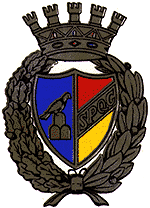  (Città Metropolitana di Roma)-----------------------------AREA VI –  Lavori PubbliciSede centrale : P.zza G. Matteotti, n. 20 -00012 GuidoniaSede Uffici Area VI: Via Della Longarina n.1 - 00012 Guidonia tel. 0774/ 301200/399PEC: protocollo@pec.guidonia.orgFORMAZIONE ELENCO PROFESSIONISTI PER AFFIDAMENTO INCARICHI DI IMPORTO INFERIORE A € 100.000,00. ISTANZA DI INSERIMENTO NELL’ELENCOIl sottoscritto ……………………………………………………..………………..…………..........................................nato a ………………………….………………………………………………………... il …………….…………….……codice fiscale ……………………….…………………………………………..…………………………………………residente a …….................................................................………………………..……… provincia ......................via/piazza ……………………………………………………………………………………..………….… n. ................tel. ................…………………………….……………………… fax ………………….………………..…...................e-mail ………………………………………………………………………………………………………………………...posta elettronica certificata …………………………………………………………….…………..………...….............IN QUALITÀ DI professionista singoloCHIEDEdi essere inserito nell’ELENCO DI PROFESSIONISTI PER L'AFFIDAMENTO DI INCARICHI DI IMPORTO INFERIORE AD EURO 100.000,00 per le seguenti tipologie di incarico (barrare il/i settore/i interessato/i - max 15 tipologie):Opere edili: progettazione e D.L.;Opere strutturali: progettazione e D.L.;Opere stradali: progettazione e D.L.;Opere di ingegneria naturalistica ed ambientale: progettazione e D.L.;Opere idrauliche e fognature urbane: progettazione e D.L.;Beni vincolati del patrimonio culturale: progettazione e D.L.;Progettazione e riqualificazione paesaggistica ed ambientale, e relativa D.L.;Progettazione di opere a verde e/o arredo urbano, progettazione e recupero di aree degradate;Progettazione e verifiche in campo acustico, certificazioni e collaudi;Redazione di studi di fattibilità ambientale e di documenti atti all’espletamento delle procedure di V.I.A., V.A.S., incidenza ambientale, ecc.;Altri incarichi in materia ambientale (es. redazione piani di caratterizzazione ed analisi di rischio per procedimenti di bonifica siti contaminati);Coordinamento della sicurezza in fase di progettazione e/o esecuzione dei lavori;Impianti idrosanitari: progettazione e D.L., certificazioni/dichiarazioni di conformità;Progettazione impiantistica elettrica e termoidraulica (impianti per la distribuzione del vapore, dell’energia elettrica, e della forza motrice, per l’approvvigionamento, la preparazione e la distribuzione di acqua all’interno di edifici o per scopi industriali, impianti sanitari, di fognatura domestica o industriale ed opere relative al trattamento delle acque di rifiuto, distribuzione del freddo, dell’aria compressa, del vuoto, impianti di riscaldamento, di inumidimento e ventilazione, trasporti meccanici, impianti di illuminazione, telefoni, segnalazioni, controlli)studio preesistenze arboree, arbustive e vegetali, anche in relazione a problematiche fitosanitarie, in aree oggetto di lavori pubblici e di difesa del suolo – opere a verde e di paesaggistica;Impianti termici: progettazione e D.L., certificazioni/dichiarazioni di conformità;Progettazione informatica (elaborazione dati, rendering, 3D modeling, CG animation, Interactive solutions, visual comunication, training, banche dati, GIS, ecc.);Progettazione informatica (elaborazione dati, rendering, 3D modeling, CG animation, Interactive solutions, visual comunication, training, banche dati, GIS, ecc.);Consulenza in materia di bioedilizia;Calcolo e certificazione energetica  (ex L. n. 10/1991 e s.m.i.);Assistenza archeologica durante le operazioni di scavo;Altro..........................................................................;A tal fine, consapevole delle sanzioni penali richiamate dall’art. 76 del D.P.R. n. 445/2000 ed ai sensi degli artt. 46 e 47 del medesimo D.P.R. n. 445/2000DICHIARAdi possedere il/i seguente/i titolo/i professionale/i:…….............................................................................................................................................................;di essere iscritto all’Albo/Ordine/Collegio …………….................................................................................sezione .................................................................. della provincia di .........................................................dal ................................................. con il numero .......................................................... e di essere iscritto alla Cassa di Previdenza (specificare) ...................................................................................... matr. n. .............................. e di trovarsi in condizioni di regolarità contributiva nei confronti della stessa;di non trovarsi in alcuna delle situazioni di esclusione di cui all’art. 80 del D. Lgs. n.50/2016 e s.m.i.;che non sussistono motivi ostativi all'esercizio della libera professione e all'accettazione di incarichi affidati dalla Pubblica Amministrazione;di impegnarsi, pena la risoluzione del contratto, ai sensi del combinato disposto dell’articolo 2, comma 3 del D.P.R. n. 62/2013 Regolamento recante codice di comportamento dei dipendenti pubblici, a norma dell’articolo 54 del D.Lgs. 30 marzo 2001, n. 165, al rispetto degli obblighi di condotta previsti dai sopracitati codici per quanto compatibili.di non aver concluso contratti di lavoro subordinato o autonomo e comunque di non aver concluso contratti di lavoro subordinato o autonomo e comunque di non aver attribuito incarichi ad ex dipendenti che hanno esercitato poteri autoritativi o negoziali per conto del Comune di Guidonia Montecelio per il triennio successivo alla conclusione del rapporto;di non trovarsi in alcune delle condizioni che comporterebbero l’esclusione a causa di partecipazione multipla, al medesimo procedimento concorsuale;di non trovarsi in alcuna delle condizioni ostative all’inserimento nell’elenco, specificate nell’avviso pubblico;di accettare incondizionatamente le prescrizioni, le regole e le modalità contenute nell'avviso pubblico finalizzato alla predisposizione dell'elenco;che il curriculum professionale allegato è autentico e veritiero;di essere consapevole che l’elenco non pone in essere nessuna procedura selettiva, né parimenti prevede attribuzione di punteggi né alcuna graduatoria di merito delle figure professionali, ma semplicemente individua i soggetti da invitare, in base alle esigenze dell’Amministrazione, per l’affidamento di eventuali incarichi professionali d’importo inferiore a 100.000,00 Euro, per i quali si attingerà alle domande che perverranno a seguito del presente avviso;di acconsentire al trattamento dei dati personali contenuti nella presente istanza e nel curriculum allegato, ai sensi dell'art. 13 del D. Lgs. n.196/03;di autorizzare, ai fini della trasmissione delle comunicazioni relative al presente procedimento, l'utilizzo della posta elettronica e/o della PEC;ALLEGA ALLA PRESENTE DOMANDA☐ MODULO B, recante il proprio curriculum vitae.Luogo, data ……/………/………..FIRMA…………………….………………………